                    Volunteer Job Description and Expectations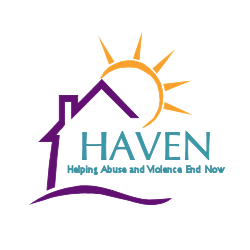 HAVEN volunteers have a variety of options for volunteer work. We place our volunteers based on their skills and volunteer needs as well as our needs at HAVEN. Below are all of the job descriptions for direct service and indirect service volunteers.Direct ServiceThe primary function of direct service volunteers is to provide coverage and security for the shelter as well as to provide advocacy and support services to all HAVEN clients at the shelter and office location.Volunteer AdvocatesAll volunteers interested in working directly with HAVEN clients are required to take the full 80 hours of domestic violence and sexual assault advocacy training. After training is completed and the volunteer has successfully passed the program, the volunteer will receive a certification and may soon be able to begin working with clients. Direct service volunteers will begin job shadowing with HAVEN advocates after the completion of training so they can become more comfortable working with clients in domestic violence and sexual assault situations.Essential duties and responsibilities of direct service volunteers:Provide options/support counseling & advocacy to victims of sexual assault and/or domestic violence.Share hotline responsibilities with other HAVEN staff.Complete client related paperwork accurately and in a timely fashion.Provide systems advocacy as needed.Attend trainings/meetings as required by funding sources.Contribute to the positive environment of the organization.Other duties as assigned by Volunteer Coordinator/Executive DirectorIndirect ServiceAll volunteers who are not interested in working with clients of HAVEN are encouraged, but not required to take the full 80 hours of domestic violence and sexual assault advocacy training. Indirect service volunteering may include, but is not limited to general office and computer assistance, outreach program assistance, youth mentorship and leadership assistance, shelter improvement assistance, and more. All volunteers are expected to attend all shifts assigned.  If a volunteer is unable to attend their scheduled shift, a sincere effort to have their shift covered should be made.  If the volunteer is still unable to attend the shift, the Outreach & Volunteer Coordinator or other HAVEN staff is to be notified.All volunteers are expected to follow the policies and procedures outlined in the HAVEN Volunteer Policies and Procedures Manual______ I verify I have received and read the HAVEN Volunteer Policies and Procedures Manual.Volunteers are subject to dismissal if there is misconduct or the volunteer is unable to follow the policy and procedures of HAVEN of Tioga County.I, _______________________________, have read and understand the above volunteer job description and expectations of HAVEN of Tioga County. _________________________________________		___________________Name									Date____________________________________________SupervisorHAVEN of Tioga CountyVOLUNTEER INQUIRY FORMName:____________________________________________  Date:_________________Phone (Daytime) :_________________________(Evening):_______________________Address:________________________________________________________________E-mail Address: _______________________________  1.  Skills and interests	Educational background:_____________________________________________________	Current occupation______________________________________________________________________Hobbies, Interests, Skills:____________________________________________________Previous Volunteer experience: _______________________________________________2.  Is there a particular type of volunteer work you are interested in (place X next to all that apply):Maintenance/repair projectsPresentations to Schools/Community groupsWebsite development & managementMarketing Press release/PSAs/Public RelationsFundraisingGrant Research and WritingWorking one-on-one with participantsWorking with groupsHotline callsGeneral office workCollege Internship (specific field/project?)  ______________________________Educational materials & outreachOther—Please list:__________________________________________________________________________________________________________________________3.  Are you able to successfully obtain and maintain active Child Abuse Clearance, Criminal Background, and FBI clearance?   _____Yes	_____No4. Is there a group that you are particularly interested in working with?  (Place X next to all that apply):  Adults	 Seniors	 Teens		 Children	 Agency staff	 Males	 Females	 Other ____________________________________5.  Are there any groups you may not feel comfortable working with?  (Please list):  ____________________________________________________________________________6.  Availability – At what times are you available to volunteer? Flexible	      Weekdays-Mornings	 Weekdays-Afternoons Weekday-Evenings	 	 Occasional Weekend 	These are times that I cannot volunteer _____________________________________7.  Availability – At what times are you available for training (65-80-hour training over several weeks)?	 Flexible	 Weekday Afternoons	Weekday Evenings	 Other	There are times that I am not available ____________________________________8.  How did you hear about HAVEN? ____________________________________________9.  Why are you interested in becoming a HAVEN volunteer?___________________________________________________________________________________________________________________________________________________________________________________ ___________________________________________________________________________________________________________________________________________________________10.  References (referred by someone at HAVEN, professor, supervisor, personal – list name, relationship and phone):  1.__________________________________________________________________________________________________________________________________________________________2.__________________________________________________________________________________________________________________________________________________________3. .__________________________________________________________________________________________________________________________________________________________HAVEN of Tioga Countyinfo@havenoftiogacounty.org(Office) 570-724-3549 (Fax) 570-724-136148 East Ave. Wellsboro, PA 16901Volunteer Opportunities:Plan and prepare fundraising initiativesAssist the Development Committee with fundraisingRepresent HAVEN at community information tabling eventsBuilding maintenance/repair projectsStain/ Re-paint top deck, back porch, steps, rampsClean/organize the carport storageCleaning office on a regular basisPick up groceries for shelter residentsMake food for shelter clientsCo-facilitate training and programs with Prevention EducatorPrepare items for community programsPlan, prepare, and attend awareness/tabling eventsAttend outreach eventsAttend events and purposefully engage participantsSystems advocacy and networkingOutreach (replenish fliers, etc. on a quarterly basis)Website development and managementSocial media managementMarketing and designGrant research and writingFundraisingCanned food drivesSnow removal- monthly coverageLawn care-monthly coverageLandscapingOutdoor clean upBoard committeesOrganize donations as neededClean shelter when a resident leavesGeneral office work, sending gift acknowledgement letters to donorsCreate and update educational materials and forms/brochuresPress releases/PSA/Public relationsDirect Service (Completion of the 80 hour advocacy training required)- Provide transportation for clientsSpend time in shelter with residents after hours ( games, making dinner, movies, etc.)Cover 24 hour hotlineAnswer phone and welcome clientsChildcare (while clients go to court, other appointments, etc.)Court accompanimentMedical accompanimentIntake of new clientsWorking one-on-one with victims 